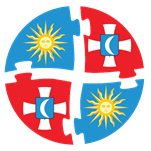 Вінницька обласна Асоціаціяорганів місцевого самоврядуванняІнформаційний бюлетень № 6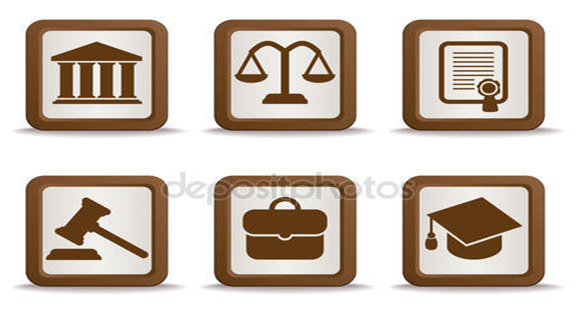 Лютий 2022 року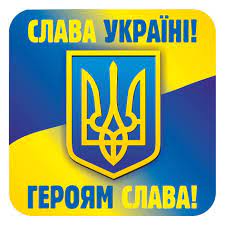 Воєнний стан: Як зараз працюватимуть об’єкти критичної інфраструктури України?24 лютого 2022 року в Україні запроваджено воєнний стан. Президент підписав відповідний Указ, який підтримала Верховна Рада України.Воєнний стан введено на 30 діб з 5:30 24 лютого 2022 року строком.Мінрегіон закликає громадян зберігати спокій і розсудливість. Наразі відомство вживає всіх заходів для збереження стабільності та максимального забезпечення роботи об’єктів критичної інфраструктури та житлово-комунального господарства. Усі гілки влади працюють злагоджено на оборону держави.Зазначимо, Воєнний стан – це особливий правовий режим, що вводиться в Україні або в окремих її місцевостях у разі збройної агресії чи загрози нападу, небезпеки державній незалежності, територіальній цілісності та передбачає надання відповідним органам державної влади, військовому командуванню, військовим адміністраціям і органам місцевого самоврядування повноважень, необхідних для відвернення загрози, відсічі збройної агресії та забезпечення національної безпеки, а також тимчасове обмеження конституційних прав і свобод людини та громадянина, прав і законних інтересів юридичних осіб із зазначенням строку дії цих обмежень.Звертаємося до всіх громадян і просимо орієнтуватися на офіційні повідомлення державних органів влади України, Нацполіції, РНБО, Міноборони, місцевих органів влади та не ігнорувати рекомендації:Президента України у Telegram-каналі;Ради  національної безпеки і оборони України;Офісу Президента України та офіційний канал Офісу Президента України в Telegram;Кабінету Міністрів України;Генерального штабу ЗСУ та Facebook-сторінка;Офіційний Telegram-канал Прем‘єр-міністра України;Офіційний Telegram-канал Міністра освіти і науки України;Офіційний Telegram-канал центру стратегічних комунікацій та інформаційної безпеки.Корисні поради та інформація про те як захистити себе у кризовій ситуації є в оновленом  https://dovidka.info/ «У разі надзвичайної ситуації або війни».Що таке воєнний стан?Воєнний стан в Україні ввели через збройну агресії Росії, адже тепер державній незалежності та територіальній цілісності загрожує небезпека. Воєнний стан, Згідно з ЗУ «Про правовий режим воєнного стану», це особливий правовий режим, що передбачає надання органам державної влади, військовому командуванню, військовим адміністраціям та органам місцевого самоврядування повноважень, необхідних для відвернення загрози.Київська міська державні адміністрації, органи місцевого самоврядування повинні утворити ради оборони та забезпечити сприяння військовому командуванню.Які обмеження вводяться?Військове командування або місцеві органи влади можуть (але не обов'язково) запроваджувати такі обмеження:посилити охорону стратегічних об’єктів;запроваджувати трудову повинність для працездатних осіб;використовувати потужності та трудові ресурси підприємств, установ і організацій усіх форм власності для потреб оборони;примусово відчужувати майно, що перебуває у приватній або комунальній власності;запровадити комендантську годину;ввести особливий режим в’їзду та виїзду, обмежити свободу пересування громадян та транспортних засобів;перевіряти документи, оглядати речі, багаж, вантаж та навіть приватне майно;проведення мирних зборів, мітингів, походів і демонстрацій;заборонити діяльність певних партій чи громадських об’єднань, які ведуть роботу проти України;ввести заборону або обмеження на вибір місця перебування чи місця проживання;здійснювати примусове відчуження приватного майна;регулювати роботу постачальників електронних комунікаційних мереж та/або послуг, поліграфічних підприємств, видавництв;телерадіоорганізацій, телерадіоцентрів та інших підприємств;забороняти торгівлю зброєю, сильнодіючими хімічними і отруйними речовинами;проводити евакуацію населення, якщо виникає загроза його життю або здоров’ю;запроваджувати забезпечення населення основними продовольчими і непродовольчими товарами.Що ще змінюється під час введення воєнного стану?У період воєнного стану не можуть бути припинені повноваження Президента України, Верховної Ради України, Кабінету Міністрів України, Уповноваженого Верховної Ради України з прав людини, а також судів, органів прокуратури України, органів, що здійснюють оперативно-розшукову діяльність, досудове розслідування, та органів, підрозділи яких здійснюють контррозвідувальну діяльність.Також не можна вносити зміни до Конституції України та проводити вибори, всеукраїнські та місцеві референдуми, а також проведення страйків, масових зібрань та акцій.Поради Держспецзв'язку з кібербезпеки для українців Держспецзв'язку надало поради з кібербезпеки для кожного."Ми маємо тримати оборону по всіх фронтах. Кіберзахист - це не лише про державу, це - обов'язок кожного з нас. Лише спільні зусилля дадуть можливість ефективно протистояти ворогу у кіберпросторі. Щоб мінімізувати ризик стати жертвою хакерів треба дотримуватися важливих правил кібергігієни. Захистіть себе просто зараз", - йдеться в повідомленні.Фахівці Держспецзв'язку підготували 7 простих порад для українців:1. Замініть паролі у соцмережах, банківських акаунтах та на всіх сайтах, де може бути ваша персональна інформація. Радимо використовувати складні паролі, що складаються із літер та символів. Це мають бути складні набори, щонайменше 10 знаків.2. Налаштуйте двоетапну перевірку при вході у ваш акаунт-соцмережі. Це убезпечить вас від спроби злому акаунту, адже ви отримаєте смс-повідомлення, у якому вас попросять підтвердити вхід в акаунт.3. Встановіть антивірус та системно перевіряйте ваш пристрій на наявність загроз, що можуть зашкодити вашим даним.4. Зробіть резервні копії важливих документів на окремих пристроях або захищених хмарних сховищах. Злочинці часто шифрують дані на зламаних пристроях без змоги відновлення.5. Використовуйте легальне програмне забезпечення. Російські віруси нині часто поширюються через “піратське” програмне забезпечення.6. Оновіть застосунки у своєму смартфоні та програмне забезпечення на комп'ютері. Це потрібно, адже розробники постійно працюють над покращенням своїх безпекових протоколів.7. Не вірте фейкам! Особливо у соцмережах - їх зараз багато, і їхня мета - не тільки посіяти паніку, а й дестабілізувати ситуацію в нашій країні.